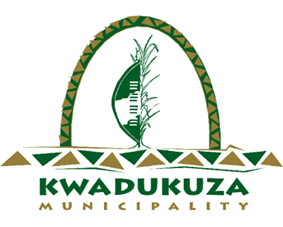 TENDER NO. MN 23/2020 – SOCIAL HOUSING RENOVATIONS TO COMPOUNDS WARD 15T1.1	TENDER NOTICE AND INVITATION TO TENDERThe KwaDukuza Municipality invites tenders for the above. Only Tenderers who are registered with CIDB in a contractor grading of 3GB or higher and emerging contractors with grading 2GB PE or higher will be eligible to tender. Tenderers will have proof of CIDB Registration by closing date failing which the tender will be disqualified. Tenderers shall be registered on National Treasury’s Central Supplier Database.The physical address for collection of tender documents is: The KwaDukuza Municipality, Civil Services Department, PMU Building, 2 Industria Crescent, KwaDukuza, upon presentation of a receipt proving prior payment of a non-refundable fee of R342.38 (inclusive of VAT), having been made at the Municipal Finance Directorate, General Justice Mpanza Building, 104 Mahatma Gandhi Street, KwaDukuza (Cash or EFT payments, KwaDukuza Municipality ABSA Account no.4087627126 & reference should be MN NO. and company name).  only). Tender documents will be available from 09H00 on 8 September 2021 until 15H00 on 16 September 2021 . Contact person regarding collection of these documents is: Zama Mthembu, Tel No: 032 437 5052. Technical queries may be addressed to: Mr. Mfanafuthi Mngoma, Tel No.: 032 437 5272, Email: mfanafuthim@kwadukuza.gov.zaA compulsory clarification meeting, with representatives of the Employer, will take place at the KwaDukuza Municipality: PMU Boardroom (BACK ENTRY) , Lavoipierre Building, 2 Industria Crescent, KwaDukuza, 4450 on 17 SEPTEMBER 2021, starting at 10H00. This meeting will be followed by an inspection of the site. Failure to attend the compulsory clarification meeting and site visit will disqualify the tender. Doors to the venue will be closed at 10H00 and the briefing will commence immediately. Late attendance will not be accepted and tenderers will NOT be admitted into the meeting venue. All Bidders need to adhere to COVID-19 regulations.Tenders shall be placed in sealed envelopes, endorsed with TENDER NO. MN 23/2020 – SOCIAL HOUSING RENOVATIONS TO COMPOUNDS WARD 15 and be placed in the Tender Box at the Municipal Offices, NO.2 Industria Crescent Lavoipierre Building Stores, KwaDukuza, not later than 12h00 on 29 SEPTEMBER 2021, at which time the tenders will be opened in public.  Tenders are to be submitted on the tender documentation provided by the Municipality. Late, electronic or faxed tenders will not be accepted.  Bids will be evaluated and adjudicated according to the following criteria:Preference will be given to an EME (exempted micro enterprise) or QSE (qualifying small business enterprise) which is at least 51% owned by black people within KwaDukuza.80/20 preference points system will apply in terms of the Preferential Procurement Regulations, 2017 (B-BBEE Status Level of Contribution - an original or certified copy of the certificate is required)Council’s Supply Chain Management Policy.Contractor shall be registered on the National Treasury’s Central Supplier Database.Contractor having a CIDB grading of 3GB or higher and emerging contractors with grading of 2GB PE or higher.Contractor shall provide the Municipality with a compliance clearance PIN to verify your tax compliance status.Certificate of Attendance at the clarification meeting.The employment of local labour shall be sourced within the wards of the KwaDukuza Municipality in terms of EPWP.NB:  Bidders who are listed in the National Treasury register of defaulters and restricted suppliers will be automatically disqualified.Prices tendered must be firm and inclusive of VAT.Original Bank Rating Letter from A Registered Financial Institution for tenders exceeding R4mLetter of intent for Performance GuaranteeA copy of the most recent municipal account (not older than 3 months) in which the business is registered. District municipality (water) and Local municipality (rates, electricity and other) or if the bidder is a tenant then a letter or certificate from the landlord indicating that the levies are not in arrears. Should the above not be applicable, the service provider shall submit an affidavit.Service provider to ensure compliance with MBD6.2 – Local Content (applicable)Only locally produced goods or locally manufactured goods meeting the stipulated minimum threshold for local production and content will be considered:-Roof sheets					100%Fasteners						100%All prospective tenderers will be screened in accordance with the National Treasury’s Defaulters Data Base.  Council does not bind itself to accept the lowest tender or any tender and reserves the right to accept any part or the whole of any tender.  The Municipality also reserves the right to call on preferred bidders to form a joint venture with a BEE company. Canvassing in any form in the gift of Council is strictly prohibited and will lead to the disqualification of the tender.  No bids will be considered from persons in the services of any organ of state.____________NJ MDAKANEMunicipal Manager